Geology 12							Name: __________________________SEDIMENTARY UNIT – Summative Assessment Outline Your assignment:  Choose one of the following tasks to complete to show your understanding of our Sedimentary Rock Unit.  Choose which category(s) to assess.Reminder – you must complete a minimum of three (3) tasks in each category (A, B, C, D) over the entire year.Potential Tasks:Format:You can show your understanding of Sedimentary Rocks with these tasks in any format you choice:(Report, presentation, creative writing, film, model, poetry, art, song, drama, music, skit, etc…)If working with a partner/group, you must ADDITIONALLY submit your own evidence of understanding of the Unit.  This will have more weight when I assess your understanding.  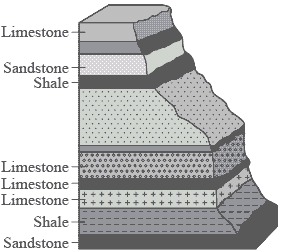 See your Course Outline for explanations of each category: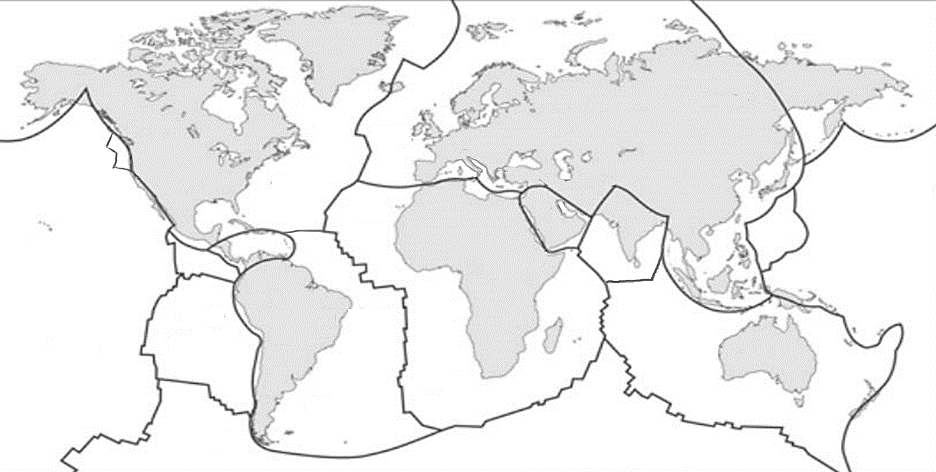 Category A – Knowledge and Understanding Category B – Inquiring and PlanningCategory C – Evaluating, Applying, and InnovatingCategory D – Communication and ResearchYour Assignment Plan:Summative Assessment RubricYOUR SCORE: Category _____  =   ______Category _____  =   ______Create a graphic organizer (mind map/concept map/flash cards, etc…) Category ATake a standard written test.  Study your notebook, the textbook, and the class ppts…Category ADesign and build your own written test and answer keyCategory ADo a field study of a local sedimentary environment(beach, river, stream, lake…)Category CCreate sedimentary food, clothing, or musicGet creative!Category DBuild working models to explain how sedimentary structures in specific environments formCategory BWrite a story about the sedimentation process(memoirs, kidsbook, short stories, diary, newspaper, blog, etc…)Category A or DExplore sedimentary rocks on other planets.Planetary geology!Category DCreate a film documentary about how sedimentary rocks formCategory DDesign your own task that investigates Sedimentary Rocks!Check with Bond for approval…
Category A, B, C, or D.Design your own task that investigates Sedimentary Rocks!Check with Bond for approval…
Category A, B, C, or D.Design your own task that investigates Sedimentary Rocks!Check with Bond for approval…
Category A, B, C, or D.What is your Project Idea(s)?What Category(s) will be assessed?When will it be due?(Must be on or before Feb. 28)Think about your project.  What problems do you predict you will have?ScoreWhat it means7In addition to Score 5 performance, in-depth inferences and applications that go beyond what was taught. Very few errors.6In addition to Score 5 performance, partial success at inferences and applications that go beyond what was taught.5No major errors or omissions regarding any of the information and/or processes (simple or complex) that were explicitly taught.4No major errors or omissions regarding the simpler details and processes and partial knowledge of the more complex ideas and processes.3No major errors or omissions regarding the simpler details and processes but major errors or omissions regarding the more complex ideas and processes2Partial knowledge of the simpler details and processes but major errors or omissions regarding the more complex ideas and processes1.0With help, a partial understanding of some of the simpler details and processes and some of the more complex ideas and processes0.5With help, a partial understanding of some of the simpler details and processes but not the more complex ideas and processes0.0Even with help, no understanding or skill demonstrated